Adresa : Obecný úrad Lednické Rovne

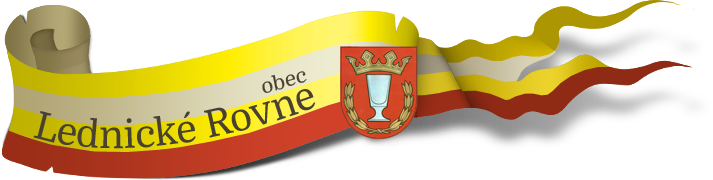 Námestie slobody 32 020 61 Lednické Rovne telefón: 042/2853401 
        Hlavný kontrolórMateriál pre Obecné zastupiteľstvo na prerokovanie. Názov: Plán kontrolnej činnosti na 1. polrok 2022Dôvodová správa: Na základe ustanovení zákona č. 369/1990 Zb.z. o obecnom zriadení, v znení neskorších predpisov, predkladám Obecnému zastupiteľstvu v Lednických Rovniach plán kontrolnej činnosti na 1. polrok 2021. Hlavný kontrolór je z vyššie uvedeného právneho predpisu povinný predkladať zastupiteľstvu na schválenie 2x do roka za každý polrok kalendárneho a rozpočtového roku plán kontrol.Návrh na Uznesenie: Obecné zastupiteľstvo schvaľuje:1, Plán kontrolnej činnosti Hlavného kontrolóra na 1. polrok 2022Obecné zastupiteľstvo poveruje:2, Hlavného kontrolóra výkonom kontrol podľa schváleného plánu kontrol na 1. polrok 2022.Vypracoval: Ing. Štefan Daško Hlavný kontrolór mesta Za obdobie: 1. polrok 01 – 06. 2022Dňa : 25.11.20211, Kontrola čerpania a vyúčtovania dotácií za rok 2021 v zmysle platnej legislatívy.2, Kontrola plnenia Uznesení za 12/2021. 3,  Správa z kontrolnej činnosti za obdobie roka 20214, Kontrola plnenia Uznesení za 1. polrok 01 – 06/2022 priebežne.5, Kontrola hospodárenia obecnej spoločnosti LEDROV s.r.o.  za rok 2020Úlohy iného ako kontrolného zamerania6, Stanovisko k záverečnému účtu za rok 2020.7, Stanovisko k auditu r. 2020 ak bude vykonaný.8, Iné naliehavé úlohy a kontroly.	 V Lednických  Rovniach 15.11.2021                         Podpis zodpovednej osoby HK